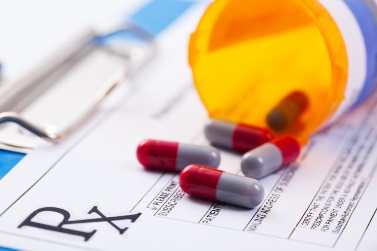 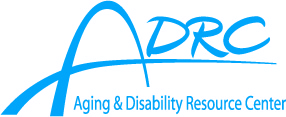 Time to review your Medicare Part D Prescription Drug Plan!Each year Medicare Part D plans can change their list of covered medications as well as their premiums, deductibles and copays. It is important to review your Medicare Part D plan and compare it to other available plans to be sure your plan will be a good option for you in the new year. Compare plans online at Medicare.gov or for local, objective assistance with plan comparisons contact:  <YOUR CONTACT INFORMATION HERE>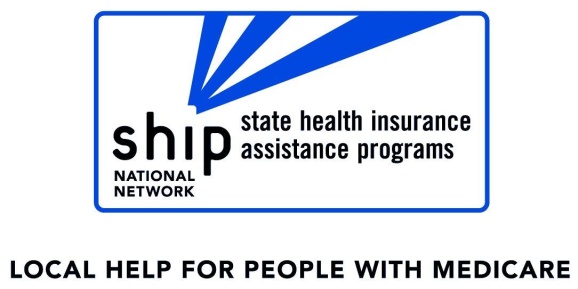 